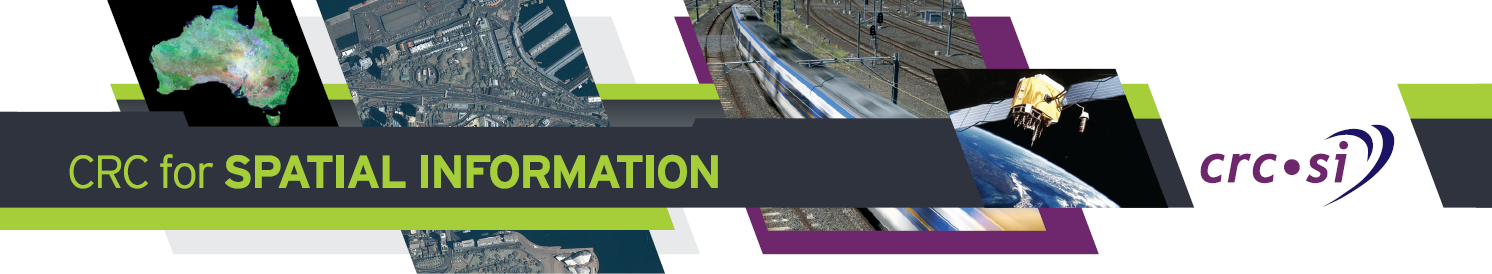 version 2017.1.0Full Scholarship formIntroduction CRCSI full scholarships are available to students who participate in a fully-funded core research project, and are funded by the project budget. Students will need to be enrolled at a CRCSI partner university and be supervised by one of the relevant project leader(s).  These scholarships are available to qualified applicants subject to approval by the CRCSI and the project leader.  The applicant’s area of research is pre-defined by the objectives of the research project. Application ConditionsComplete forms must be lodged via email to scholarships@crcsi.com.au.Applicants must be enrolled at a CRCSI partner university.Applicants must have discussed their research with relevant CRCSI personnel. Scholarship ConditionsFull scholarships are granted at a rate of $36,000 per annum. Scholarship funds will be split into a $30,000 student stipend and $6,000 operating budget. Scholarships are tax free. Scholarships cannot be used to pay tuition fees.Control of intellectual property resulting from work undertaken by the scholarship holder will be in accordance with CRCSI policy for funded students. Further information is available from Melanie Plumb (mplumb@crcsi.com.au). Scholarship ObligationsScholarship holders will:Maintain enrolment through satisfactory progress.Comply with policies, procedures and codes of conduct of the host university.Participate in the CRCSI induction process.Participate in CRCSI professional development activities and reviews.Contribute to the achievement of the CRCSI objectives.Make outcomes from the research available to CRCSI staff and stakeholders.Acknowledge the CRCSI support in publications and presentations.Lodge a copy of their thesis and any related publications with the CRCSI.checklistPlease check the following items before submitting your form:
 	I am enrolled at a CRCSI partner university	I have discussed this scholarship with relevant CRCSI personnel and project leaders	My research is aligned with a CRCSI research project	Academic transcript(s) are attached 	Curriculum Vitae is attached 	Report by academic supervisor has been provided personal DetailsContact InformationFirst Name  			Surname Address  Telephone  		Mobile  Email Scholarship InformationWhat degrees do you already hold?University Name  Degree  			Year  University Name  Degree  			Year  Please attach details of any other degrees.Please attach your academic transcript(s) to this application. What is your time commitment to your research?Part time 					Full time If research has already started, start date  Expected finish date  ExperienceWhat is your relevant industry experience?1. Organisation  Position  		Years  Brief Description of Role  	2. Organisation  Position  		Years  Brief Description of Role  	3. Organisation  Position  		Years  Brief Description of Role  	Please attach your curriculum vitae to this application.Is other relevant material attached?   Referees1. Name  		Relationship  Email  		Phone  2. Name  		Relationship  Email  		Phone  Research detailsResearch Title   Describe in your own words the area of research. It is helpful to include your interpretation of the problem, proposed solution and potential impact.What is going to be the nature and extent of your industry interaction?Supervisor details and reportsAcademic supervisors please provide a short report on the PhD candidate, including. The students record to date and likelihood of successful and timely completionYour experience with the studentThe report should consist of up to a few paragraphs.Proposed Academic Supervisor(s) 1. University Name   Supervisor Name  2. University Name   Supervisor Name  Report from the proposed academic supervisor Proposed Industry Co-Supervisor(s) 1. Organisation   Co-Supervisor Name  2. Organisation   Co-Supervisor Name  